CorrectifRévisions de première annéeGrammar___/5 marks___/5 marks___/5 marks___/5 marks___/5 marks___/5 marks___/5 marks___/5 marks___/5 marks___/5 marks___/5 marks  Vocabulary___/5 marks___/5 marks___/5 marks___/5 marks___/5 marks___/5 marks___/5 marks___/5 marks___/5 marks___/5 marks___/5 marks___/5 marks___/5 marks___/5 marks___/5 marks___/5 marks___/5 marks___/5 marks ___/5 marks ___/5 marks  Reading___/10 marksListening11Match the questions with the answers.Match the questions with the answers.Match the questions with the answers.0Is Kaka a footballer?Is Kaka a footballer?2Yes, you are.1Are you British?Are you British?3No, it isn’t.2Am I a student?Am I a student?1No, I’m not.3Is it 6 o’clock now?Is it 6 o’clock now?4Yes, she is.4Is Angelina Jolie an actress?Is Angelina Jolie an actress?5No, he isn’t.5Is Rafael Nadal an actor?Is Rafael Nadal an actor?0Yes, he is.22Complete the sentences with the correct form of be.0A: Is John from the ?
B: No, he isn’t.A: Is John from the ?
B: No, he isn’t.1A: Are you from ?
B: Yes, I am.A: Are you from ?
B: Yes, I am.2A: Are you French?
B: I’ m not French. I’m Spanish.A: Are you French?
B: I’ m not French. I’m Spanish.3A: What’s your teacher’s name?
B: Her name is Mrs Jones.A: What’s your teacher’s name?
B: Her name is Mrs Jones.4A: Is this your book?
B: No, it isn’t.A: Is this your book?
B: No, it isn’t.5A: Are you a student?
B: Yes, I am .A: Are you a student?
B: Yes, I am .33Write the opposite of the underlined words.0We’re in a band.
We aren’t in a band.We’re in a band.
We aren’t in a band.1Bob and Sarah are from .
Bob and Sarah aren’t / are not from .Bob and Sarah are from .
Bob and Sarah aren’t / are not from .2We aren’t at school now.
We’ re at school now.We aren’t at school now.
We’ re at school now.3You aren’t my friends.
You’ re my friends.You aren’t my friends.
You’ re my friends.4They’re good tennis players.
They aren’t / are not good tennis players.They’re good tennis players.
They aren’t / are not good tennis players.5You’re from .
You aren’t / are not from .You’re from .
You aren’t / are not from .44Complete the sentences with the correct form of be.0They aren’t from . They’re from .They aren’t from . They’re from .1No, we aren’t / are not in a band. Are you?No, we aren’t / are not in a band. Are you?2We aren’t / are not singers and we don’t like music!We aren’t / are not singers and we don’t like music!3Are they your friends?Are they your friends?4She’ s a drummer in a new band.She’ s a drummer in a new band.5We’ re from  and we’ re English teachers.We’ re from  and we’ re English teachers.55Correct the underlined word in each sentence.Correct the underlined word in each sentence.0That’s my father. Her name is Harry.That’s my father. Her name is Harry.His1We live in . Their house is very nice.We live in . Their house is very nice.Our2Here are my grandparents. His names are Tom and Amanda.Here are my grandparents. His names are Tom and Amanda.Their3I have a lot of friends. Our best friend is Amy.I have a lot of friends. Our best friend is Amy.My4Maria doesn’t like its name.Maria doesn’t like its name.her5When do you do our homework?When do you do our homework?your66Complete the sentences.0You live with your grandparents, don’t you?You live with your grandparents, don’t you?1I’m Paul and this is my sister, Sally.I’m Paul and this is my sister, Sally.2Jack doesn’t like his new school.Jack doesn’t like his new school.3We love our new dog, Jelly.We love our new dog, Jelly.4I like that cat. What’s its name?I like that cat. What’s its name?5Claudia and Ellie don’t like their brothers!Claudia and Ellie don’t like their brothers!77Underline the correct answer.0There are / is three banks near here.There are / is three banks near here.1Are / Is there a supermarket on the High Street?Are / Is there a supermarket on the High Street?2There are / aren’t any bookshops in my street.There are / aren’t any bookshops in my street.3There isn’t / aren’t a park here.There isn’t / aren’t a park here.4Aren’t / Isn’t there a library near the market?Aren’t / Isn’t there a library near the market?5Is / Are there any cinemas in the city centre?Is / Are there any cinemas in the city centre?88Match the questions and answers.Match the questions and answers.Match the questions and answers.0Why are you so happy?Why are you so happy?2Because he hasn’t got any friends.1Why does Lisa go to the Internet café every day?Why does Lisa go to the Internet café every day?5Because they don’t like sport.2Why doesn’t Peter go out after school?Why doesn’t Peter go out after school?1Because she’s got friends online.3Why does Jessica like English so much?Why does Jessica like English so much?3Because she’s got a great teacher.4Why haven’t your parents got a car?Why haven’t your parents got a car?4Because they don’t like driving.5Why don’t your brothers play football?Why don’t your brothers play football?0Because I’ve got a new bicycle.99Complete the sentences with the correct form of has/have got.0We’ve got two cats and three rabbits at home.We’ve got two cats and three rabbits at home.1David hasn’t got / has not got a DVD player because he doesn’t like watching films.David hasn’t got / has not got a DVD player because he doesn’t like watching films.2We’ve got a really nice French teacher.We’ve got a really nice French teacher.3Has Laura got any brothers or sisters?Has Laura got any brothers or sisters?4I’ve got lots of DVDs because I love films.I’ve got lots of DVDs because I love films.5No, I haven’t / have not got your English dictionary.No, I haven’t / have not got your English dictionary.1010Complete the sentences.0Jose can’t speak English very well because he’s a beginner.Jose can’t speak English very well because he’s a beginner.1Can you ride a bicycle?Can you ride a bicycle?2Sally is not musical. She can’t / cannot play the guitar.Sally is not musical. She can’t / cannot play the guitar.3We can play volleyball but we can’t / cannot play football.We can play volleyball but we can’t / cannot play football.4My grandmother can’t / cannot use a computer because she’s very old and doesn’t understand technology! My grandmother can’t / cannot use a computer because she’s very old and doesn’t understand technology! 5I was born in . I can speak French.I was born in . I can speak French.11Write the sentences.0Clare / play tennis (+) / play volleyball (-)
Clare can play tennis but she can’t play volleyball.1Antonio and Carlo / play football (+) / ski (-)
Antonio and Carlo can play football but they can’t ski .2I / ride a bicycle (+) / ride a horse (-)
I can ride a bicycle but I can’t ride a horse .3My parents / ski (+) / snowboard (-)
My parents can ski but they can’t snowboard .4David / speak French (+) / speak German (-)
David can speak French but he can’t speak German .5We / sing (+) / play the guitar (-)
We can sing but we can’t play the guitar .1212Write the countries.0S p a i nS p a i n1T u r k e yT u r k e y2J a p a nJ a p a n3B r a z i lB r a z i l4C a n a d aC a n a d a5P o r t u g a lP o r t u g a l1313Write the nationalities.Write the nationalities.0British1Belgian2Italian3Chinese4Polish5Spanish1414Complete the sentences.0Anna is Polish. She’s from .Anna is Polish. She’s from .1Georg is Swiss. He’s from  .Georg is Swiss. He’s from  .2Akiko is Japanese. She’s from  .Akiko is Japanese. She’s from  .3Olga is Russian. She’s from  .Olga is Russian. She’s from  .4Jeff is Canadian. He’s from  .Jeff is Canadian. He’s from  .5Michelle is French. She’s from  .Michelle is French. She’s from  .1515Complete the sentences. Use the words in brackets.0Kaka is a famous Brazilian footballer.   ()Kaka is a famous Brazilian footballer.   ()1Portuguese is a very difficult language.   ()Portuguese is a very difficult language.   ()2Belgian chocolate is very famous.   ()Belgian chocolate is very famous.   ()3Italian pizza is good!   ()Italian pizza is good!   ()4Do you like Chinese food?   ()Do you like Chinese food?   ()5 is a Turkish city.  () is a Turkish city.  ()1616Are the sentences positive (+) or negative (-)? Write + or -.Are the sentences positive (+) or negative (-)? Write + or -.0Coldplay are my favourite band.Coldplay are my favourite band.+1Volleyball is a fantastic sport.Volleyball is a fantastic sport.+2Horses are wonderful animals.Horses are wonderful animals.+3Classical music is awful.Classical music is awful.-4 is a great city. is a great city.+5English grammar is terrible!English grammar is terrible!-1717Write the words in each sentence in the correct order.Write the words in each sentence in the correct order.0a / city /  / fantastic / isa / city /  / fantastic / is is a fantastic city.1sport / football / awful / an / issport / football / awful / an / isFootball is an awful sport.2film / ‘Pretty Woman’ / is / a / greatfilm / ‘Pretty Woman’ / is / a / great‘Pretty Woman’ is a great film.3fantastic / Belgian / is / chocolatefantastic / Belgian / is / chocolateBelgian chocolate is fantastic.4friend / you’re / wonderful / afriend / you’re / wonderful / aYou’re a wonderful friend.5is / coffee / English / terribleis / coffee / English / terribleEnglish coffee is terrible.18Write the words for Jenny’s family.Write the words for Jenny’s family.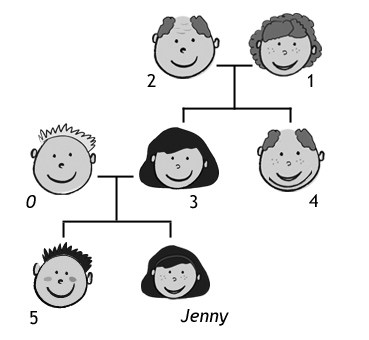 00father11grandmother22grandfather33mother44uncle55brother19Complete the sentences. Complete the sentences. 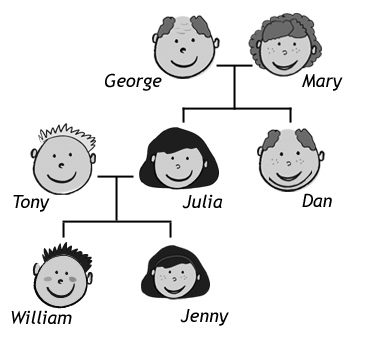 00Dan is George’s son.11Jenny is William’s sister.22Julia is Tony’s wife.33Julia is Mary’s daughter.44William is Jenny’s brother.55Tony is Julia’s husband.2020Write the numbers.Write the numbers.0a hundred and twentya hundred and twenty1201two hundred and tentwo hundred and ten2102three hundred and fortythree hundred and forty3403four hundred and sixtyfour hundred and sixty4604a thousanda thousand1,0005two thousand five hundredtwo thousand five hundred2,5002121Write the numbers.Write the numbers.0130130a hundred and thirty1250250two hundred and fifty2380380three hundred and eighty3512512five hundred and twelve42,0002,000two thousand53,7003,700three thousand seven hundred2222Write the days of the week in order.0Sunday, MondaySunday, Monday1TuesdayTuesday2WednesdayWednesday3ThursdayThursday4FridayFriday5SaturdaySaturday23Match the pictures with the words in the box.Match the pictures with the words in the box.Match the pictures with the words in the box.Match the pictures with the words in the box.bored   angry   excited   scared   happy   sadbored   angry   excited   scared   happy   sadbored   angry   excited   scared   happy   sadbored   angry   excited   scared   happy   sadbored   angry   excited   scared   happy   sad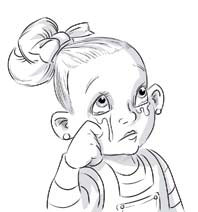 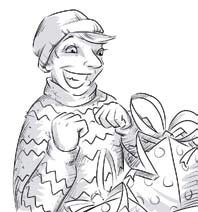 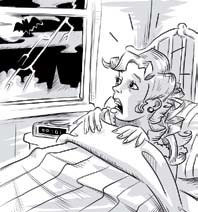 sadsadexcitedscaredscared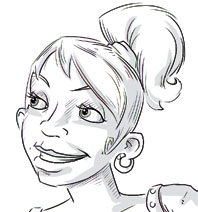 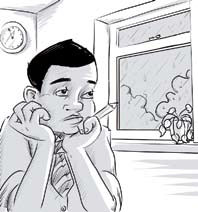 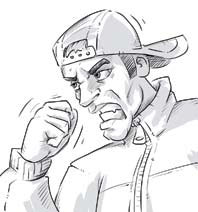 happyhappyboredangryangry2424Underline the correct answer.0Bill’s excited / worried because it’s his birthday today.Bill’s excited / worried because it’s his birthday today.1Don’t shout at me! Why are you so scared / angry ?Don’t shout at me! Why are you so scared / angry ?2I’m bored / scared because this film isn’t interesting.I’m bored / scared because this film isn’t interesting.3I’m very happy / sad because we’ve got a new cat.I’m very happy / sad because we’ve got a new cat.4Jan is excited / confused because he doesn’t understand the question.Jan is excited / confused because he doesn’t understand the question.5Robert is worried / bored because he doesn’t know where his mobile phone is.Robert is worried / bored because he doesn’t know where his mobile phone is.25What are these sports? Write the words in the correct order.0stinentennis1wgnismimswimming2sahctlietathletics3bygrurugby4blelyalvolvolleyball5stimgascyngymnastics26What are the sports? Match the pictures with the words in the box.What are the sports? Match the pictures with the words in the box.What are the sports? Match the pictures with the words in the box.What are the sports? Match the pictures with the words in the box.skiing    cycling    snowboarding    playing football    horse riding    playing basketball
skiing    cycling    snowboarding    playing football    horse riding    playing basketball
skiing    cycling    snowboarding    playing football    horse riding    playing basketball
skiing    cycling    snowboarding    playing football    horse riding    playing basketball
skiing    cycling    snowboarding    playing football    horse riding    playing basketball
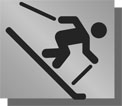 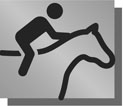 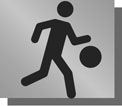 skiingskiinghorse ridingplaying basketballplaying basketball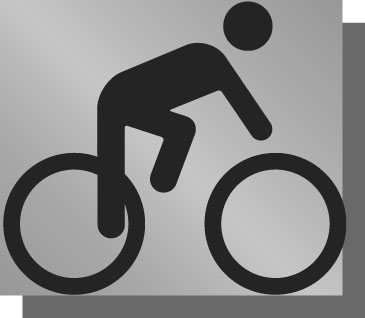 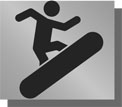 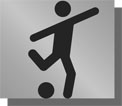 cyclingcyclingsnowboardingplaying footballplaying football2727What are these sports? Complete the words.0t e n n i st e n n i s1s k a t e b o a r dings k a t e b o a r ding2r o l l e r b l a dingr o l l e r b l a ding3r u g b yr u g b y4v o l l e y b a l lv o l l e y b a l l5g y m n a s t i c sg y m n a s t i c s28What are the sports?What are the sports?What are the sports?skiingskiingriding a horseplaying basketballcyclingcyclingsnowboardingplaying football292929Label the picture. Use the words in the box.Label the picture. Use the words in the box.Label the picture. Use the words in the box.living room        bathroom          garden           hall       bedroom        kitchenliving room        bathroom          garden           hall       bedroom        kitchenliving room        bathroom          garden           hall       bedroom        kitchenliving room        bathroom          garden           hall       bedroom        kitchenliving room        bathroom          garden           hall       bedroom        kitchenliving room        bathroom          garden           hall       bedroom        kitchen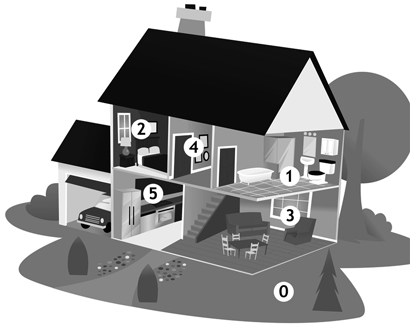 0gardengarden1bathroombathroom2bedroombedroom3living roomliving room4hallhall5kitchenkitchen3030Complete the words. The first letter of each word has been given to you.0There are four chairs around the kitchen table.There are four chairs around the kitchen table.1We’ve got a great shower in the bathroom. The water is always warm.We’ve got a great shower in the bathroom. The water is always warm.2Dad always sits in his old armchair when he watches television.Dad always sits in his old armchair when he watches television.3Please put the milk and butter in the fridge .Please put the milk and butter in the fridge .4Don’t touch the cooker because it’s very hot.Don’t touch the cooker because it’s very hot.5Can you close the window , please. It’s very cold in here now.Can you close the window , please. It’s very cold in here now.31Underline the correct answer.0New Year’s Day is in ____.New Year’s Day is in ____.New Year’s Day is in ____.a) Julyb) Januaryc) June1There are 28 days in ____.There are 28 days in ____.There are 28 days in ____.a) Marchb) Decemberc) February2July, ____, September.July, ____, September.July, ____, September.a) Juneb) Augustc) October3____ comes after winter.____ comes after winter.____ comes after winter.a) Springb) Autumnc) Winter4Halloween is at the end of _______.Halloween is at the end of _______.Halloween is at the end of _______.a) Octoberb) Novemberc) December5In  it’s _______ in July.In  it’s _______ in July.In  it’s _______ in July.a) summerb) springc) winter32Read about Lucia’s class. Are the statements true (T) or false (F)?Read about Lucia’s class. Are the statements true (T) or false (F)?Read about Lucia’s class. Are the statements true (T) or false (F)?Hi Alex

How are you?! I’m fine. I’m at school in  now and it’s really great. I’m in a class with ten students. We’re from lots of different countries. 

Olga’s from . She’s fifteen and I like her very much. She’s my best friend in the class. Her brother Andrej is also in our class. He’s a great tennis player and I like him too. Isabella’s Spanish and her English is very good. Her favourite band is Coldplay so we like the same music!! Marek’s from . I don’t like him very much. He isn’t very nice.

Marcelo’s from . We’re from the same city – Roma! His English is fantastic. Akiko is a Japanese girl. She’s sixteen and she’s from . We’re in the same family here in . There’s a Chinese girl in our class. Her Chinese name is very difficult so her English name is Lucy. And then Lisa is from . She’s only fourteen and she’s from . Her favourite language is French, not English! And finally Fred … he’s from . His best friend in the class is Andrej.

Please write soon.
Love
Lucia x
Hi Alex

How are you?! I’m fine. I’m at school in  now and it’s really great. I’m in a class with ten students. We’re from lots of different countries. 

Olga’s from . She’s fifteen and I like her very much. She’s my best friend in the class. Her brother Andrej is also in our class. He’s a great tennis player and I like him too. Isabella’s Spanish and her English is very good. Her favourite band is Coldplay so we like the same music!! Marek’s from . I don’t like him very much. He isn’t very nice.

Marcelo’s from . We’re from the same city – Roma! His English is fantastic. Akiko is a Japanese girl. She’s sixteen and she’s from . We’re in the same family here in . There’s a Chinese girl in our class. Her Chinese name is very difficult so her English name is Lucy. And then Lisa is from . She’s only fourteen and she’s from . Her favourite language is French, not English! And finally Fred … he’s from . His best friend in the class is Andrej.

Please write soon.
Love
Lucia x
Hi Alex

How are you?! I’m fine. I’m at school in  now and it’s really great. I’m in a class with ten students. We’re from lots of different countries. 

Olga’s from . She’s fifteen and I like her very much. She’s my best friend in the class. Her brother Andrej is also in our class. He’s a great tennis player and I like him too. Isabella’s Spanish and her English is very good. Her favourite band is Coldplay so we like the same music!! Marek’s from . I don’t like him very much. He isn’t very nice.

Marcelo’s from . We’re from the same city – Roma! His English is fantastic. Akiko is a Japanese girl. She’s sixteen and she’s from . We’re in the same family here in . There’s a Chinese girl in our class. Her Chinese name is very difficult so her English name is Lucy. And then Lisa is from . She’s only fourteen and she’s from . Her favourite language is French, not English! And finally Fred … he’s from . His best friend in the class is Andrej.

Please write soon.
Love
Lucia x
Hi Alex

How are you?! I’m fine. I’m at school in  now and it’s really great. I’m in a class with ten students. We’re from lots of different countries. 

Olga’s from . She’s fifteen and I like her very much. She’s my best friend in the class. Her brother Andrej is also in our class. He’s a great tennis player and I like him too. Isabella’s Spanish and her English is very good. Her favourite band is Coldplay so we like the same music!! Marek’s from . I don’t like him very much. He isn’t very nice.

Marcelo’s from . We’re from the same city – Roma! His English is fantastic. Akiko is a Japanese girl. She’s sixteen and she’s from . We’re in the same family here in . There’s a Chinese girl in our class. Her Chinese name is very difficult so her English name is Lucy. And then Lisa is from . She’s only fourteen and she’s from . Her favourite language is French, not English! And finally Fred … he’s from . His best friend in the class is Andrej.

Please write soon.
Love
Lucia x
00Lucia is English.F11Lucia’s school is fantastic.V22Olga’s brother is Russian.V33Isabella’s English is awful.F44Marek is Lucia’s friend.	F55Marcelo’s Italian.V66Akiko’s 15.F77Lucy is from .V88Lisa is French.F99Lisa’s favourite language is English.F1010Fred’s best friend is Russian.V35Ecoute  la jeune fille parler de ce qu'elle sait faire ou ne pas faire.Complète le tableau suivant en français. Piste audio: Can & can'tSait faireNe sait pas faire	Parler italienJouer au tennisSkierNagerUtiliser un ordinateurConduire une voitureParler françaisCuisinerJouer d'un instrument de musique